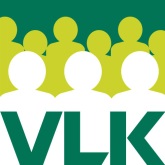 VALSTYBINĖS LIGONIŲ KASOSPRIE SVEIKATOS APSAUGOS MINISTERIJOSDIREKTORIUSĮSAKYMASDĖL VALSTYBINĖS LIGONIŲ KASOS PRIE SVEIKATOS APSAUGOS MINISTERIJOS DIREKTORIAUS 2017 M. VASARIO 27 D. ĮSAKYMO NR. 1K-44 „DĖL PRIVALOMOJO SVEIKATOS DRAUDIMO FONDO BIUDŽETO VYKDYMO ATASKAITŲ RINKINIŲ TEIKIMO TVARKOS APRAŠO BEI ATASKAITŲ FORMŲ PATVIRTINIMO“ PAKEITIMO2018 m. gegužės 8 d.   Nr. 1K-127Vilnius1. Pakeičiu Valstybinės ligonių kasos prie Sveikatos apsaugos ministerijos direktoriaus 2017 m. vasario 27 d. įsakymą Nr. 1K-44 „Dėl Privalomojo sveikatos draudimo fondo biudžeto vykdymo ataskaitų rinkinių teikimo tvarkos aprašo bei ataskaitų formų patvirtinimo“:1.1. Pakeičiu 1.2.2 papunktį ir jį išdėstau taip:„1.2.2. formą Nr. 1-PSDF-P „Privalomojo sveikatos draudimo fondo biudžeto įplaukų plano vykdymo ataskaita;“.1.2. Pakeičiu nurodytu įsakymu patvirtintą Privalomojo sveikatos draudimo fondo biudžeto vykdymo ataskaitų rinkinių teikimo tvarkos aprašą:1.2.1. Pakeičiu 6.4 papunktį ir jį išdėstau taip:„6.4. PSDF biudžeto įplaukų plano vykdymo ataskaitų (forma Nr. 1-PSDF-P) duomenų suvestinė. Ataskaitas rengia TLK ir VLK Apskaitos skyrius, o jų duomenų suvestinę – VLK Apskaitos skyrius;“.1.2.2. Pripažįstu netekusiu galios 6.9 papunktį.1.3. Pakeičiu nurodytu įsakymu patvirtintą formą Nr. 1-PSDF „Privalomojo sveikatos draudimo fondo biudžeto vykdymo ataskaita“ ir ją išdėstau nauja redakcija (pridedama).1.4. Pakeičiu nurodytu įsakymu patvirtintą formą Nr. 1-PSDF-P „Privalomojo sveikatos draudimo fondo biudžeto pajamų plano vykdymo ataskaita“ ir ją išdėstau nauja redakcija (pridedama).2. Nustatau, kad šis įsakymas taikomas rengiant 2018 m. pirmo ketvirčio ir tolesnių ataskaitinių laikotarpių biudžeto vykdymo ataskaitas.Direktorė                                                                                                                       Jūratė SabalienėSUDERINTALietuvos Respublikos sveikatos apsaugos ministerijos2018 m.  gegužės 7 d. raštu Nr.(1.1.5-28)10-3598                  